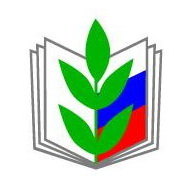 ПЛАН РАБОТЫТерриториальной профсоюзной организации работников учреждений среднего профессионального образованияна 2016 годг. НовосибирскУчитывая, что 2016 год правовой культуры основными направлениями работы считать:-Реализация решений VII Съезда Профсоюза, Программы   основных   направлений   деятельности   Профсоюза работников образования и науки на 2015 – 2020 гг.-Совершенствование системы социального партнерства, активизации деятельности первичных профсоюзных организаций по защите социально – экономических и трудовых прав и интересов членов Профсоюза. -Повышение эффективности общественного контроля за соблюдением работодателем трудового законодательства РФ. --Активизацию действий комитетов профсоюза первичных профсоюзных организаций, выполнение контрольной деятельности по вопросам охраны труда и соблюдения законодательства о труде.-Оперативное информирование о планах и перспективах развития профсоюзного движения через координацию работы первичных профсоюзных организаций в учреждениях среднего профессионального образования;- Использование различных форм работы по поддержанию численности профсоюзных организаций, по повышению эффективности работы первичных профсоюзных организаций, по мотивации профсоюзного членства и вовлечению новых работников в Профсоюз; - Формирование позитивного имиджа Профсоюза и усиление его позиций в информационном пространстве; -Создание системы в работе с Советом молодых педагогов - лидеров профсоюзного движения. -Создание условий для формирования корпоративной культуры, активности членов Профсоюза, ответственности председателей первичных организаций через работу Совета председателей, участие в конкурсах, мероприятиях, проводимых Новосибирским обкомом Профсоюза образования;-содействие формированию здорового образа жизни работников образования, повышению уровня корпоративной культуры, активности членов Профсоюза.Заседание Комитета территориальной профсоюзной организации работников учреждений среднего профессионального образованияII. ОБЩИЕ ОРГАНИЗАЦИОННЫЕ МЕРОПРИЯТИЯ.III  АНАЛИТИЧЕСКАЯ РАБОТА. МЕТОДИЧЕСКОЕ И ИНФОРМАЦИОННОЕ ОБЕСПЕЧЕНИЕ ДЕЯТЕЛЬНОСТИ ОРГАНИЗАЦИЙ ПРОФСОЮЗАТемаСрокиОтветственныйПленум: «Об основных направлениях деятельности ТПО работников среднего профессионального образования в реализации принципа государственно-общественного управления, в вопросах поддержки трудовых прав, социально-экономических и профессиональных интересов работников в свете реализации задач VII Съезда Профсоюза» декабрьпрезидиумЗаседание Президиумов территориальной профсоюзной организации работников учреждений среднего профессионального образованияТемыСрокиОтветственный1. Об утверждении плана работы территориальной профсоюзной организации и сметы расходов на 2016год 2.Утверждение статистических  отчетов за 2015г.3.О проведении массовых мероприятий на 2016г. (спартакиада, конкурсы, культурно-массовые мероприятия, мероприятия, посвященные году правовой культуры.)4.Об участии в Фестивале творчества работников профессионального образования «Грани успеха», спартакиаде работников «Бодрость и здоровья».5.О работе по выполнению СОУТ рабочих мест на производстве. 6.Анализ и обобщение данных по перечислению профсоюзных взносов. Использование сметы доходов и расходов ТПО работников учреждений СПО НСО, о материальной помощи членам профсоюза.7. О практике ведения трудовых книжек и заключении трудовых договоров,  проведении общепрофсоюзной проверке «Соблюдение трудового законодательства при заключении трудовых договоров».8.Об участии в проведении юбилейных мероприятий: 60-летие ГБПОУ НППК, традиционной встрече блокадников Ленинграда, бывших воспитанников и работников   профессиональных училищ Новосибирской области на базе ГБПОУ НСО «НТК им.А.И.Покрышкина».  9.О проведении конкурса профсоюзных проектов работников образования Новосибирской области в рамках Общероссийского профсоюзного Года молодежи. «Профсоюзный проект как ресурс инновационного совершенствования деятельности первичной профсоюзной организации».10.Утверждение плана работы по проведению Года правовой культуры. январьПрезидиумПешковаО.А.Смехова Ю.С.1.Об итогах проведения III областной спартакиады «Бодрость и здоровье» работников учреждений профессионального образования. 2.О проведении заключительного концерта областного фестиваля художественного творчества работников образовательных учреждений «Грани успеха» (на базе ГБОУ  ДОД  НСО «Центр культуры учащейся молодежи»).3.О проведении традиционной встречи ветеранов  профессионального образования Новосибирской области  - участников Великой Отечественной войны и тружеников тыла (на базе ГБПОУ НСО «Новосибирский речной колледж»).4.О подписке периодического издания «Мой профсоюз», «Доверие» на II полугодие 2016 года.5. О состоянии работы в ППО по заключению коллективных договоров в ОУ 6. О работе клуба молодого профсоюзного лидера образовательных учреждений профессионального образования  7.О работе  ППО по мотивации профсоюзного членства.8.Об участии в Первомайской акции.апрельПешкова О.А.Писарева Н.С.1.Об участии в педагогической конференции с руководителями и педагогическими работниками подведомственных министерству образовательных учреждений Новосибирской области по итогам 2015-2016 учебного года и задачам на 2016-2017 учебный год. О проведении праздника, посвященного Дню системы профессионального образования, поощрении участников областного конкурса «Почетный работник профессионального образования». 2.Об участии в  проведении недели пожилого человека.3.О выполнении плана работы первого полугодия 2016года. 4.Утверждение кандидатур на награждение ко Дню системы профессионального образования и Дню Учителя.5.О ходе мероприятий по проведению года правовой культуры в ТПО работников учреждений СПО НСО.августПешкова О.А.Писарева Н.С.Новоселов В.И.1.Об участии в мероприятиях в январе 2017года, посвященных снятию блокады Ленинграда.2.Утверждение положения Спартакиады работников профессионального образования НСО на 2017год и положения областного фестиваля работников профессиональных образовательных учреждений «Грани успеха».3. О плане основных мероприятий на 2017 год.4. Об итогах работы по мотивации профсоюзного членства   ППО (опыт работы первичных организаций) 5.Об участии в региональном конкурсе «Лучший социальный партнёр по охране труда Новосибирской областной общественной организации профсоюза работников народного образования и науки РФ»   2017 года.6. Итоги оздоровительной кампании работников образования в 2016г. 7.Об итогах колдоговорной кампании в образовательных организациях в  2016 г. 8.Финансовые вопросы.9.О состоянии работы по формированию правовой культуры членов профсоюза при заключении и изменении трудовых договоров с работниками организаций.октябрьвнештатный правовой инспектор2.1. Методические семинары, совещания, «круглые столы», консультации.1.Семинар - совещание по основным направлениям деятельности ППО с вновь избранными председателями ППО.2.Семинар-совещание с председателями ППО по вопросам трудового законодательства, оплате труда работников. Организации летней оздоровительной кампании сотрудников и их детей (специалисты профессионального образования)3.Проведение собеседования с председателями ППО по состоянию профсоюзного членства, проблемам организационно-финансовой и кадровой работы.4.Проведение семинара – совещания для уполномоченных по охране  труда 5.Проведение выездных совещаний, встреч с коллективами ОУ, ознакомление с деятельностью по вопросам общественного контроля в образовательных учреждениях.7. Работа профсоюзной секции в рамках августовской педагогической конференции Круглый стол: Имидж современного лидера. Международные тенденции развития профессионального образования и профсоюзного движения.8. Открытая площадка:«Из практики и опыта работы председателей первичных профсоюзных организаций и молодежных активов учреждений», «Социальное партнерство в учреждениях образования: состояние, проблемы, перспективы».9.Семинар для председателей ППО «Уставная деятельность первичных профсоюзных организаций. Подготовка и составление отчетов».10.Поздравление педагогических коллективов с праздничными календарными датами.апрельмайв течение года по графикуавгустоктябрьноябрьПешкова О.А.мартноябрьянварь-апрельдекабрьПешкова О.А.ТемаСрокиОтветственный1. Пополнение  страницы сайта Областной общественной организации профсоюза работников народного образования и науки РФ по актуальным новостным материалам из жизни первичных профсоюзных организаций ТПО, информацией по итогам мероприятий.2. Выпуск печатной продукции, информационных листовок по вопросам профсоюзной работы: -методического журнала первичной профсоюзной организации- Методические рекомендации и памятки по проверке «Соблюдение трудового законодательства при заключении и изменении трудовых договоров с работниками организаций» - в каждую ППО -Устав профессионального союза работников народного образования и науки РФ во все ППО.3.Подготовка информации для СМИ - газеты «Мой Профсоюз», «Доверие»5. Организация контроля и анализ исполнения сметы доходов и расходов профсоюзного бюджета.6.Провести анализ состояния профсоюзного членства молодёжи до 35лет по учреждениям.7. Сбор, анализ и обобщение информации по перечислению профсоюзных взносов, ежеквартальная бухгалтерская, налоговая и финансовая отчётность8. Сбор информации по численности членства, сдача статистических отчетовв течение годаоктябрьПешковаО.А.IV. ОРГАНИЗАЦИОННО-МАССОВЫЕ МЕРОПРИЯТИЯ. РАБОТА С ППО.1. Торжественное подведение итогов Фестиваля  творчества «Грани успеха» и итогов областной спартакиады «Бодрость и здоровье» работников учреждений профессионального образования.2.Участие в проведении III областного форума молодых педагогов.3.Принять участие во Всероссийской акции профсоюзов «За достойный труд».4. Принять участие в областном смотре-конкурсе «Лучший внештатный технический инспектор труда Профсоюза» в 2016 году.5. Принять участие в конкурсе «Лучший коллективный договор в организациях дополнительного образования».6. Месячник, посвященный Всемирному дню охраны труда.7. Проведение конкурса  профсоюзных проектов «Профсоюзный проект  как ресурс формирования правовой культуры первичной профсоюзной организации».8. Организация работы правового консультирования молодёжи и молодых семей.9. Содействие в организации учебы внештатных правовых инспекторов, уполномоченных лиц по охране труда,  членов комиссий по охране труда  на базе лицензированных учебных центров маймайапрельоктябрьV. ВЗАИМОДЕЙСТВИЕ С  ОРГАНАМИ ВЛАСТИ И СОЦИАЛЬНЫМИ ПАРТНЕРАМИV. ВЗАИМОДЕЙСТВИЕ С  ОРГАНАМИ ВЛАСТИ И СОЦИАЛЬНЫМИ ПАРТНЕРАМИ1.Осуществлять взаимодействие с органами власти и социальными партнёрами по вопросам:-развитие социального партнёрства, по выполнению Отраслевого соглашения, коллективно-договорной кампании в образовательных организациях;-участие в работе комиссий по присуждению стипендий Губернатора, по награждению ежегодных премий победителя областного конкурса «Мастер года», «Директор года». -Участие в мероприятиях, организуемых управлением образования (конкурсы, смотры, совместные проверки)2.Продолжение работы в рабочих группах и комиссиях, создаваемых Министерством труда, занятости и трудовых ресурсов.3.Участие в мероприятиях, проводимых Министерством  труда, занятости и трудовых ресурсов Новосибирской области, управлением развития трудовых ресурсов и профессионального образования4. Участие в работе аттестационной комиссии по аттестации руководителей образовательных организаций.  5.Организация встреч профсоюзного актива с представителями органовисполнительной и законодательной власти по актуальным вопросам.6. Участие в проведение проверок совместно с управлением профессионального образования  по отдельному плану1.Осуществлять взаимодействие с органами власти и социальными партнёрами по вопросам:-развитие социального партнёрства, по выполнению Отраслевого соглашения, коллективно-договорной кампании в образовательных организациях;-участие в работе комиссий по присуждению стипендий Губернатора, по награждению ежегодных премий победителя областного конкурса «Мастер года», «Директор года». -Участие в мероприятиях, организуемых управлением образования (конкурсы, смотры, совместные проверки)2.Продолжение работы в рабочих группах и комиссиях, создаваемых Министерством труда, занятости и трудовых ресурсов.3.Участие в мероприятиях, проводимых Министерством  труда, занятости и трудовых ресурсов Новосибирской области, управлением развития трудовых ресурсов и профессионального образования4. Участие в работе аттестационной комиссии по аттестации руководителей образовательных организаций.  5.Организация встреч профсоюзного актива с представителями органовисполнительной и законодательной власти по актуальным вопросам.6. Участие в проведение проверок совместно с управлением профессионального образования  по отдельному плануВ течение годаПешкова О.А.VI. МЕРОПРИЯТИЯ В РАМКАХ ГОДА ПРАВОВОЙ КУЛЬТУРЫ В ПРОФСОЮЗЕ1.Принятие решений, разработка и утверждение плана по проведению Года правовой культуры в Профсоюзе.2.Широкое информирование первичных профсоюзных организаций  о целях, задачах и мероприятиях  Года правовой культуры.3.Пополнение сайта npo54.ru «профессиональное образование» информационно-методическими материалами, информацией о деятельности территориальной и первичных  профсоюзных организаций, освещающей проведение Года правовой культуры в Профсоюзе4.Провести правовой всеобуч:-Служба охраны труда в образовательных организациях и её функции-Порядок рассматривания несчастных случаев на производстве-Новое в законодательстве о пенсионном обеспечении-Юридические вопросы-О социальных гарантиях работающим в образовании и  социальных гарантиях пенсионерам.5.Организация общественного контроля  в учреждениях профессионального обучения с предварительным знакомством дел по вопросам:- порядок приема на работу, наличие трудовых договоров с работниками. Проверкаведения трудовых книжек работников. - порядок выплаты заработной платы, система распределения стимулирующего фонда оплаты труда. - вопросы  охраны труда и безопасности на рабочем месте.6.Оказание консультативной помощи по вопросам трудового законодательства ПППО, работникам ОУ – членам профсоюза.7.Организация встреч профсоюзного актива с представителями  законодательных органов власти.ЯнварьЕжемесячномайВ течение годаЯнварьЕжемесячномайВ течение годаПешкова О.А9.Участие председателей ППО и профсоюзного актива района в интернет - конкурсе рефератов по правовой тематике и организационно-уставным вопросам9.Участие председателей ППО и профсоюзного актива района в интернет - конкурсе рефератов по правовой тематике и организационно-уставным вопросамПо графикуПешкова О.А.10.Проведение  семинаров: -профсоюзного актива образовательных организаций профессионального образования по вопросам «Практика внедрения профессиональных стандартов и перспективы их развития в России», «Особенности распределения педагогической нагрузки на новый учебный год». -из практики ненадлежащего оформления трудовых договоров в ОО, особенности составления Положения об оплате труда работников ОО, коллективных договоров, работа комиссии по распределению стимулирующего фонда в ОО.-правовые знания для молодых педагогов «Правовой ликбез»10.Проведение  семинаров: -профсоюзного актива образовательных организаций профессионального образования по вопросам «Практика внедрения профессиональных стандартов и перспективы их развития в России», «Особенности распределения педагогической нагрузки на новый учебный год». -из практики ненадлежащего оформления трудовых договоров в ОО, особенности составления Положения об оплате труда работников ОО, коллективных договоров, работа комиссии по распределению стимулирующего фонда в ОО.-правовые знания для молодых педагогов «Правовой ликбез»апрельмай11.Организовать проведение декады правовых знаний в первичных профсоюзных организациях 11.Организовать проведение декады правовых знаний в первичных профсоюзных организациях По плану ппо12.Смотр-конкурс первичных профсоюзных организаций на лучшую постановку правовой работы. 12.Смотр-конкурс первичных профсоюзных организаций на лучшую постановку правовой работы. ноябрьдекабрькомиссия13.Проведение общепрофсоюзной тематической проверки по теме «Соблюдение трудового законодательства при заключении и изменении трудовых договоров с работниками организаций» в 2016 году.13.Проведение общепрофсоюзной тематической проверки по теме «Соблюдение трудового законодательства при заключении и изменении трудовых договоров с работниками организаций» в 2016 году.январь март14.Подведение итогов Года правовой культуры в Профсоюзе.14.Подведение итогов Года правовой культуры в Профсоюзе.декабрь15.Использование мероприятий Года правовой культуры в Профсоюзе для формирования положительного имиджа Профсоюза, показа положительного влияния профсоюзных организаций на повышение качества жизни работников образования (членов профсоюза).15.Использование мероприятий Года правовой культуры в Профсоюзе для формирования положительного имиджа Профсоюза, показа положительного влияния профсоюзных организаций на повышение качества жизни работников образования (членов профсоюза).в течение года16.Использование Года правовой культуры в Профсоюзе для совершенствования работы по мотивации профсоюзного членства.16.Использование Года правовой культуры в Профсоюзе для совершенствования работы по мотивации профсоюзного членства.в течение годаVII. РАБОТА ПО ПЛАНАМ КОМИССИЙ-Участие ветеранов педагогического труда в праздничных мероприятиях, посвященных Дню защитника Отечества и 8 марта.-Организация мероприятий по поздравлению ветеранов педагогического труда с праздниками: День защитника Отечества и 8 марта.-Проведение мероприятий, посвященных профессиональному празднику Дню создания системы профессионального образования, Международному Дня учителя.-Санаторно-курортное лечение.  Прием заявок. Работа комиссии по распределению санаторно-курортных путевок. Распределение путевок согласно очереди.-Создание стенда территориальной профсоюзной организации- Обновление  реестра, электронной базы данных на  председателей первичных профсоюзных организаций